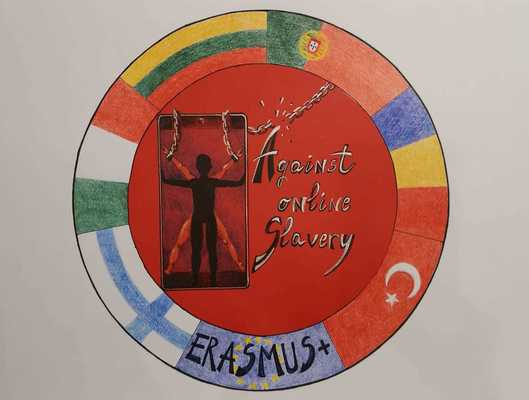 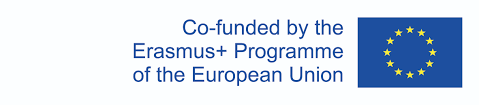 Tuntisuunnitelma   AGAINST ONLINE SLAVERY (2019-1-FI01-KA229-060725)  Maa ja kouluLiettua Ylakiai GymnasiumLiettua Ylakiai GymnasiumLiettua Ylakiai GymnasiumOpettaja(t)Virginija Šarlauskienė and Andrius PetrauskasVirginija Šarlauskienė and Andrius PetrauskasVirginija Šarlauskienė and Andrius PetrauskasOppiaineLiettuan kieli ja kirjallisuus + tietotekniikkaLiettuan kieli ja kirjallisuus + tietotekniikkaLiettuan kieli ja kirjallisuus + tietotekniikkaAiheAdomas Mickevičiusin elämä, persoona ja työt. Tiedonhaku ja esityksen valmistaminen Adomas Mickevičiusin elämä, persoona ja työt. Tiedonhaku ja esityksen valmistaminen Adomas Mickevičiusin elämä, persoona ja työt. Tiedonhaku ja esityksen valmistaminen Age group:14-15Lesson Duration:     90 minutesOppitunnin tavoitteet:Tavoitteena on oppia Adomas Mickevičiusin elämästä, persoonallisuudesta ja työstä.Oppilaat pystyvät vertailemaan ja arvioimaan eri lähteistä saatua tietoa sekä käyttämään  tehtävänantoom sopivinta tietoa. Oppilaat pystyvät laatimaan graafisen esityksen (6-10 diaa).He muistavat 5-8 faktaa Adomas Mickevičiusin elämästä, persoonallisuudesta ja työstä.Sisältöjen tiivistelmä:Ensimmäinen oppitunti: Oppilaat jaetaan ryhmiin ja heille annetaan kortit, joissa on mukana seuraavat tehtävät:• ryhmän erityinen tehtävä;• vihjeitä, mistä he voivat etsiä tietoa (oppikirja, kirjallisuustietosanakirja, Internetresurssit)Ryhmätehtävät:I ja II ryhmät keräävät tietoa Adomas Mickevičiusin elämästä.III ja IV ryhmät - Adomas Mickevičiusin persoonastaV ja VI ryhmät – Adomas Mickevičiusin työstäVII asiantuntijaryhmän tulee olla valmis auttamaan ryhmiä arvioimaan valitut tiedot ja valmistamaan paras mahdollinen esitys.Annetun aiheen esittämiseksi heidän piti valmistaa 6-10 diaa. (35-40 min)Toinen oppitunti: Ryhmien, joilla on sama tehtävä, tulee vertailla ja arvioida töitään javalmistaa yksi yhteinen esitys. (15 min)Oppilaat kuuntelevat ryhmäesitelmiä (15 min)Itsearviointi: Kahoot-visa Adomas Mickevičiusin elämästä, persoonasta ja työstä.Oppitunnin arviointi (keskustelu)Materiaalit:Oppikirja, Liettuan kirjallisuuden opas, tietokone, älypuhelimetLähteet:Erilaiset tietoresurssit, valikoiva lukeminen, diojen valmistelu, suullinen esitys,kuuntelu, keskustelu, konsultointi, Kahoot-tietokilpailuOppimistulosten arviointi:Kahoot-visa Adomas Mickeviksen elämästä, persoonasta ja työstä arvioimaan oppilaidentietoja.Keskustelu aiheesta:• oliko tiedon löytäminen helppoa,• oliko faktavirheitä (asiantuntijapäätös),• mitkä lähteet olivat luotettavampia,• mitkä tietolähteet olivat hyödyllisempiä heidän esityksiinsä?